PROFOLIDER 2024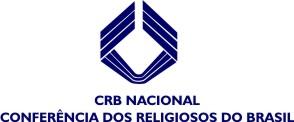 PROGRAMA DE FORMAÇÃO DE LIDERANÇAS17 de outubro a 26 de novembroCasa de Retiros São José - Salvador, BA.Permanecei no meu amor (Jo 15,9)FICHA DE INSCRIÇÃODADOS DO/A CANDIDATO/A:Nome Civil: RG:                                     CPF:             Data de Nascimento:   /    /                   Município:                           UF: Congregação:                                                                                     Província:   Primeira Profissão:    /   /     Endereço atual:   Bairro:CEP:                     Cidade:                   UF:      Telefone Fixo: (   )                                              Telefone Celular: (   )    Correio eletrônico:                             Escolaridade:(    ) Ensino Fundamental                      (    ) Ensino Médio(    ) Ensino Superior   - Área:       Outros cursos:       Experiências e atuação em lideranças anteriores:       Atividade atual:            DADOS DO/A SUPERIOR/ANome do/a Superior/a):   Endereço:                         Bairro:       CEP:                             Cidade:            UF: Telefone Fixo: (   )                                        Telefone Celular: (   )    Correio eletrônico:                                 